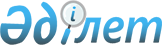 О внесении дополнения в постановление Правительства Республики Казахстан от 26 декабря 2003 года N 1327Постановление Правительства Республики Казахстан от 20 августа 2004 года N 197о      Правительство Республики Казахстан постановляет: 

      1. Внести в постановление  Правительства Республики Казахстан от 26 декабря 2003 года N 1327 "Об утверждении паспортов республиканских бюджетных программ на 2004 год" следующее дополнение: 

      в приложении 345  к указанному постановлению: 

      в таблице пункта 6 "План мероприятий по реализации бюджетной программы"; 

      графу 5 дополнить абзацем следующего содержания: 

      "Приобретение серверов - 4 штуки, сканер планшетный - 8 штук, источник бесперебойного питания АРС Black Smart - UPS 1500 VA - 4 штуки, источник бесперебойного питания АРС Black Smart - UPS 1000 VA - 2 штуки". 

      2. Настоящее постановление вступает в силу со дня подписания.       Премьер-Министр 

      Республики Казахстан 
					© 2012. РГП на ПХВ «Институт законодательства и правовой информации Республики Казахстан» Министерства юстиции Республики Казахстан
				